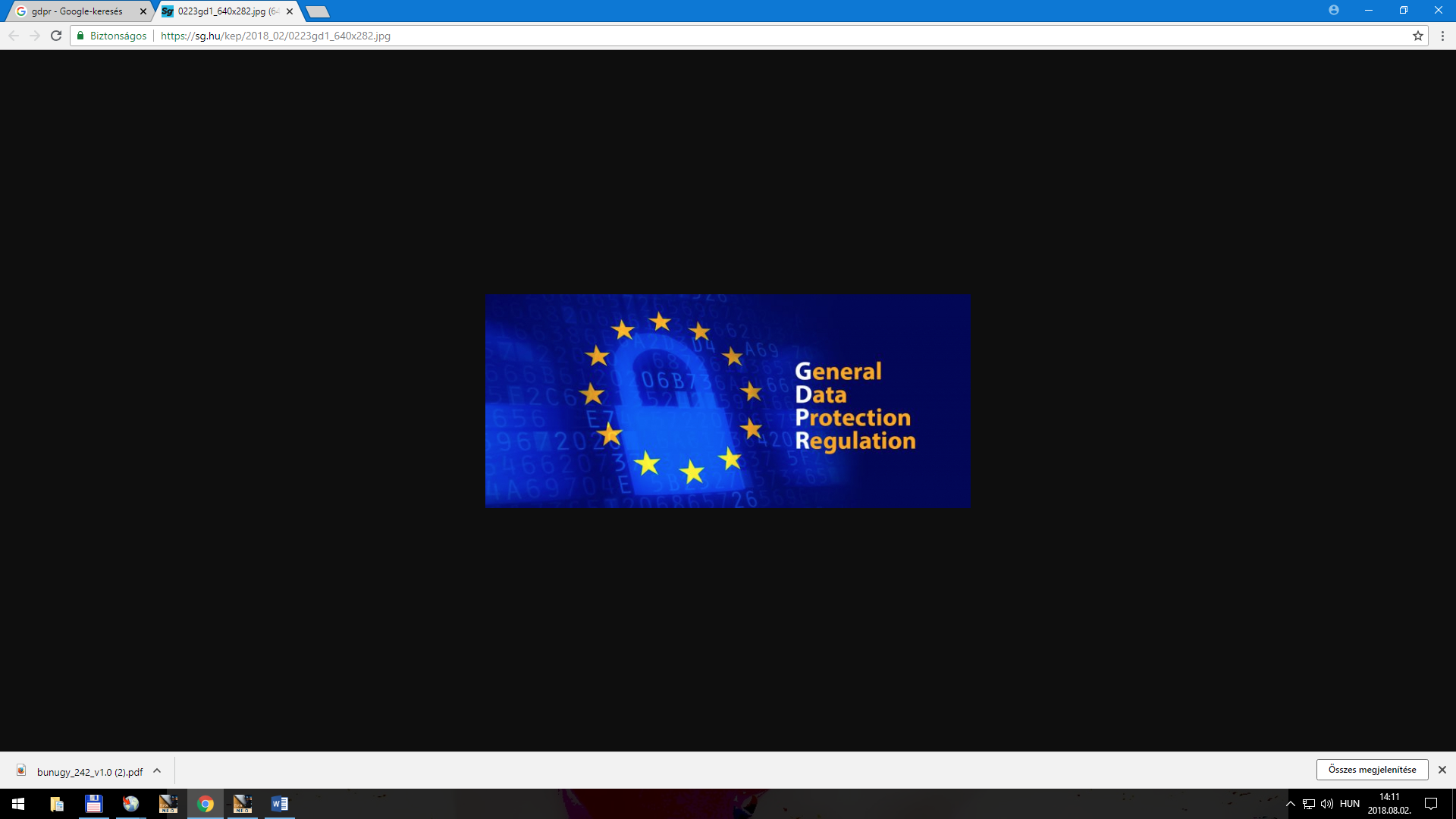 Az Európai Parlament és a Tanács a természetes személyeknek a személyes adatok kezelése tekintetében történő védelméről és az ilyen adatok szabad áramlásáról, valamint a 95/46/EK irányelv hatályon kívül helyezéséről szóló (EU) 2016/679 (2016. április 27.) rendelete (a továbbiakban: GDPR) 2018. május 25. napjától közvetlenül alkalmazandó. A rendőrségi szervek bűnmegelőzési és bűnüldözési célú adatkezelésére továbbra is az információs önrendelkezési jogról és az információszabadságról szóló 2011. évi CXII. törvény (a továbbiakban: Infotv.) jelenleg hatályos formájában, változatlanul irányadó. A GDPR 30. cikke alapján a rendőrségi adatkezelő szerv köteles nyilvántartást vezetni az általa végzett adatkezelési tevékenységekről, illetve az információs önrendelkezési jogról és az információszabadságról szóló 2011. évi CXII. törvény 1. mellékletének II. fejezet 6. pontja alapján e nyilvántartást köteles a Rendőrség honlapján közzétenni. A fenti közzétételi, továbbá a GDPR 13-14. cikkei által előírt tájékoztatási kötelezettség teljesítése érdekében a Rendőrség egységes elektronikus adatvédelmi nyilvántartása és az ahhoz kapcsolódó érintetti tájékoztatást is tartalmazó adatlapok összeállításra kerültek, az egyes adatkezelésekre vonatkozó tájékoztatók a tárgykör szerint csoportosított menüpontok alatt találhatók.forrás: http://www.police.hu/hu/a-rendorsegrol/adatvedelem/altalanos-informaciok Az ELBIR hírlevelek címlistáin szereplő természetes és jogi személyek adatainak kezelésével kapcsolatos 29000-148/242/2018. RAV számon nyilvántartott „Érintetti tájékoztató”-t a következő linkre kattintva tekinthetik meg:forrás:http://www.police.hu/adatvedelmi-tajekoztatok/hu!a-rendorsegrol!adatvedelem!bunugy!korozes!bunugyi-hirlevel Kérjük, amennyiben a tájékoztatóban foglaltak megismerését követően a jövőben nem kíván ELBIR bűnmegelőzési hírlevelet kapni, elektronikus levelezési címének törlését kéri, válaszlevélben jelezze részünkre!Zala Megyei Rendőr-főkapitányság
Bűnmegelőzési Alosztálya